DIRECCIÓN ACADÉMICA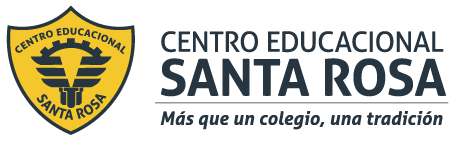 DEPARTAMENTO DE CONTABILIDADRespeto – Responsabilidad – Resiliencia – Tolerancia TEMA: Guía 1 del Módulo de ELABORACIÓN DE Informes Contables a desarrollar en casa Nombre: _______________________________________Curso  4° Fecha: 03/04/2020APRENDIZAJE ESPERADO: Informa utilizando los informes de costos y gastos respecto delos resultados de la empresa, considerando las normas de información contable vigentes y haciendouso de la tecnología                                                                                                                 .            .  OBJETIVO :Definir la relación de la contabilidad con contabilidad de costo y su clasificación.INSTRUCCIONESLEA la guía enviada, Imprima la guía (o de lo contrario cópiela en su cuaderno) y péguela en el cuaderno de Elaboración de Informes  Contable, realice la actividad entregada al final de la guía. EN CASO DE DUDAS ENVIARLAS AL CORREO                                        contabilidadcestarosa@gmail.comDEBES BAJAR UNA MATERIA Y DE ELLA HACER LAS PREGUNTAS / ACTIVIDAD Contabilidad de Costos	Contabilidad es la técnica que se utiliza  para registrar, ordenar, clasificar y analizar todas las transacciones u operaciones financieras de una empresa pública o privada. La contabilidad dependiendo su área o función se puede clasificar en:Contabilidad Financiera Contabilidad Administrativa Contabilidad Fiscal Contabilidad Privada Contabilidad Pública Contabilidad Bancaria Contabilidad de Costos Contabilidad Agropecuaria Contabilidad de Sociedades Contabilidad Gubernamental Contabilidad Presupuestaria	Los principales libros de la contabilidad son: Libro diario y  libro mayor, y los estados financieros que se elaboran de acuerdo a las normas internacionales de contabilidad son: Balance General Estado de Resultados Estado de Flujo del Efectivo Estado del Patrimonio Neto 	Contabilidad de Costos, es la rama de la contabilidad que se utiliza para determinar el costo de producción de un artículo,  es decir, cuánto cuesta fabricar o elaborar un producto. 	Los  elementos  del  Costo  de  Producción  son:  Materiales  o  Materia  Prima,  Mano  de  Obra Directa y Costos Indirectos de Fabricación.           CP	= 	MP + MOD + CIF Materia  Prima:  Representa  los  materiales  a  ser  transformados  y  pueden  ser  Directos  e Indirectos  Mano de Obra: Está representada por el salario de trabajadores fabriles y se divide en Mano de Obra Directa y Mano de Obra Indirecta Costos   Indirectos   de   Fabricación:   Son   costos   que   inciden  en   forma   indirecta   con   la producción.    Están  conformados  por  Materiales  Indirectos,  Mano  de  Obra  Indirecta  y  los Costos Generales de Fabricación. La Materia prima directa y Mano de Obra Directa son Costos Primos La Mano de Obra Directa y los Costos Indirectos de Fabricación son Costos de Conversión.Costos, Gastos y Pérdidas.	Costos: Generalmente  cuando  se  habla  de  costos,  se  habla  de  costos  de  producción  o  costos  de venta.  Estos  costos  sirven  para  determinar  el  precio   de  venta.  Todo  lo  que  la  empresa invierte  en  la  elaboración  de  un  producto  es  un  costo.  Este  se  da  antes  de  la  venta  del 	producto. 	Costo representa aquella porción del precio de adquisición de un bien, que ha sido diferida, o que todavía no se confronta con los ingresos de la empresa. Ejemplo: salario de operarios, compra de materiales y depreciación de la maquinaria. 	Gastos: Los gastos son ajenos al costo de venta o de producción y generalmente afectan las utilidades del período. Los gastos no se deben incluir en la determinación del precio de un producto. Gastos  son  erogaciones  que  se  aplican  contra  los  ingresos  de  la  empresa  en  un  período determinado. Son  gastos,  por  ejemplo:  los  gastos  de  administración,  de  venta,  financieros  y  otros  gastos, como los salarios de oficinistas, la depreciación de  las oficinas, el consumo de papelería, etc. 	Pérdidas: Las pérdidas se dan por hechos extraordinarios, como  las pérdidas que ocasiona un incendio, inundaciones, terremotos, robos, etc.               	Las  empresas  realizan  diversas  actividades  económicas ,  entre  ellas  compras  de  materiales  para  la producción,  pago  de  operarios,  compra  de  activos  fijos  como  maquinarias,  muebles,  vehículos  y además  todos  los  gastos  que  tienen  que  ver  con  la  administración,  comercialización,  venta  del producto, etc. 	Algunos de estos desembolsos son con el fin de producir o elaborar artículos; estos son considerados costos porque inciden en el costo de producción. Los desembolsos tendientes a satisfacer las necesidades administrativas o de venta, son considerados gastos. 	Pero  hay desembolsos que  implican la adquisición de activos cuya depreciación afectará ya sea  a los costos (CIF) o a los gastos; ejemplo: si se compra maquinaria, la depreciación de la misma afectará el costo de producción, por cuanto la maquinaria se adquiere con el fin de producir y ésta se utiliza para elaborar  artículos  para  la  venta.  Pero  si  se  compra mobiliario,  éste  no  tiene  que  ver  con  la producción, por lo tanto su depreciación afectará los gastos (Gastos Administrativos). 	Por  lo  anterior  se  deduce  que  los  desembolsos  para  inversiones  pueden  afectar  a  los  costos  o  a  los gastos, en dependencia del activo comprado.Flujo de acumulación de costos	En   una   empresa   manufacturera   la   acumulación   de   costos está   basada   en   el   proceso   de transformación,  durante  el  cual  se  reciben  las  materias  primas  para  convertirse  en  productos terminados.  El precio de compra de los insumos es uno de varios factores a cuidar para terminar el producto.  También existe acumulación de costos de menor importancia después que el producto ha sido fabricado y almacenado. 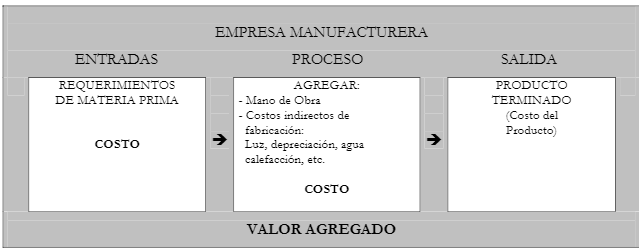 	En el caso de una empresa comercial, el proceso gira en torno a la consecución de la mercancía con los  proveedores  a  los  mejores  precios  para  ponerla a  disposición  del cliente a  un  precio adecuado  y de  esta  manera  darle  un  valor  agregado  al  producto  que  se  está  comercializando.    El  proceso mediante el cual el comerciante adquiere la mercancía para revenderla es, en la mayoría de los casos intangible.  Consiste en hacerla llegar al cliente poniéndola en un lugar más cercano o en un estante dentro de un almacén.  El comerciante a veces proporciona valor agregado al producto por el cambio de  envoltura,  presentación  o  publicidad  por  distintos  medios  de  comunicación.    En  general,  un negocio de giro comercial tiene que cuidar el precio al que adquiere sus mercancías,  pues el resto de las actividades no representan mayor inversión.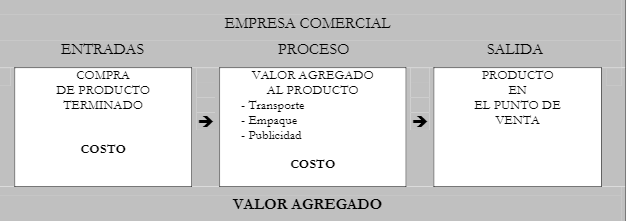 En  las  empresas  de  servicios  el  producto  no es  tangible  y en  la  mayoría  de  los  casos  el  volumen  de ventas no es tan grande como en los otros giros de negocios.  El insumo principal no es una materia prima, sino la venta de información o la realización de alguna actividad física o administrativa a favor del cliente.  En algunos casos el producto final de un servicio se encuentra resumido en un informe impreso. 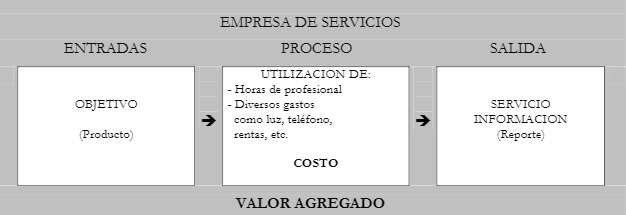 Objetivos de la Contabilidad de Costos.Los objetivos que persigue la Contabilidad de Costos, son los siguientes: 1. La determinación de los costos unitarios de fabricar  varios productos o suministrar un servicio o bien distribuir determinados artículos. 2. La determinación de los tres elementos que componen el  costo de fabricación o producción. 3. Una vez encontrado el punto crítico, el que cubre los costos de producción, así como los costos de distribución (Gastos de Ventas y Gastos de Administración), la Gerencia está en capacidad de establecer los precios de venta.  Esto se da en una  economía capitalista como la nuestra, la cual se rige  por  la  ley  de  la  oferta  y  la  demanda  (Entendiéndose  como  oferta,  la  cantidad  de  productos que  el  oferente  (productor)  está  en  capacidad  de  ofrecer  en  el  mercado,  y  como  demanda  la cantidad de productos que el consumidor está en capacidad de adquirir a determinados precios. 4. La preparación y presentación periódica de estados financieros (Estado de costo de producción y venta,  estado  de  pérdidas  y  ganancias,  estado  de  utilidades  retenidas,  balance  general,  estado  de flujo  de  efectivo),  conforme  los  Principios  de  Contabilidad  Generalmente  Aceptados  (PCGA) para analizarlos, compararlos y poder interpretarlos.. 5. La valuación de la producción en proceso y de la producción terminada. 6. La formulación de presupuestos en las etapas de planeación y control. Relación de la Contabilidad General y la Contabilidad de Costos.Siendo la Contabilidad de Costos una fase ampliada de la Contabilidad General, se relaciona con ésta en el sentido de que le brinda los datos referentes  a los costos de producir un  artículo, o prestar un servicio  ya  que  es  la  contabilidad  general,  quien  presenta  una  imagen  de  la  actividad  general  de  la  empresa  y  por  consiguiente  la  rentabilidad  de  la  misma ,  obteniendo  de  la  contabilidad  de  costos  la  información requerida de manera  oportuna para controlar, analiza, comparar,  y  tomar  decisiones en el  momento  oportuno,  es  un  elemento  administrativo  de  las  empresas,  generalmente  de  las  grandes empresas y pequeñas empresas, ya que todo tipo de negocios necesita un sistema de costos.ActividadResponde las siguientes preguntas:1. Cuál es la principal diferencia entre la contabilidad general y la contabilidad de costos2. Qué características específicas tiene la contabilidad de costos 3. Cuáles son los elementos del costo4. Enumere y explique tres objetivos de la contabilidad de costos5. Confecciona un cuadro comparativo y da un ejemplo para cada caso que explique las diferencias entre costo, gasto y pérdida. Costo GastoPérdida